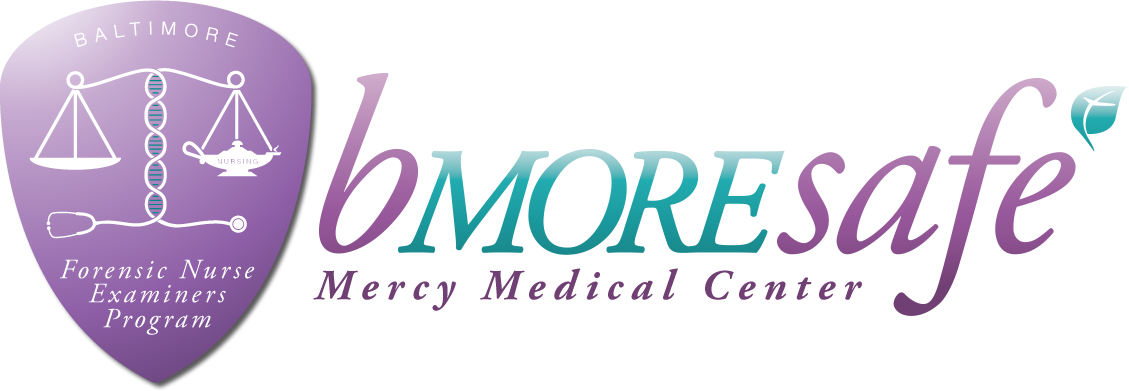  Forensic Nurse Examiner Training – Adult & Adolescent24 HOURS ON-LINE / 16 HOURS IN-CLASSCLASS DATES FOR 2023 (8am- 4:30pm)Twenty-Four hours of online training to be completed before the classroom trainingLOCATION: MERCY MEDICAL CENTER301 Saint Paul Place, Baltimore, Maryland 21202Or Hybrid option Online        COST: $350.00 which includes all course materialsLectures by nationally recognized forensic nursing instructors & local criminal justice agencies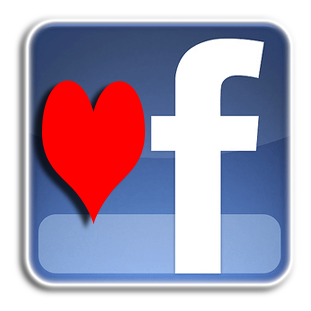 Maryland Board of Nursing approved 40 CEUs